            Informatie         Tussenschoolse                  OpvangAanmeldingsformulier voor het overblijvenOndergetekende wil graag zijn/haar kind gebruik laten maken van de overblijfvoorziening volgens onderstaande opgave :Naam kind(eren) :Groep :Geboortedatum :Huisarts :                                                   Tel. :Betaling De betaling van het overblijven gebeurt via een envelop voorzien van naam, klas en het bedrag voor een nieuwe kaart. Deze envelop kunt u  in de T.S.O. brievenbus doen in de centrale hal. Het overblijven kost per keer €2,- .Er zijn kaarten te koop  van : €10,- , €20,- , € 30,- , €40,-. Als de kaart vol is, krijgt uw kind deze mee naar huis zodat u weet dat er een nieuwe kaart gekocht kan worden. Aan het eind van het schooljaar schuiven de kaarten mee naar de volgende groep. Ondergetekende is op de hoogte van de overblijfregels en heeft deze met het kind besproken.Naam :Adres :Datum :Handtekening voor akkoord :Graag z.s.m. via uw kind laten inleveren bij de overblijfkracht.Namens de overblijfkrachten van het hoofdgebouw en de dependance.De Tussenschoolse opvang (T.S.O.) stelt de kinderen in de gelegenheid om hun middagpauze op school door te brengen. Het aantal kinderen dat gebruik maakt van de T.S.O. varieert op het hoofdgebouw van 40 tot 70 kinderen per dag. Op de dependance varieert het tussen de 25 tot 40 kinderen per dag.Het overblijven op het hoofdgebouw vind plaats in de hal. Er zijn altijd 5 overblijfkrachten aanwezig. De taak van de overblijfkracht is toezicht houden tijdens de maaltijd, zodat deze ordelijk verloopt, en toezicht houden tijdens het spelen. Groep 1 en 2 eten ongeveer tot 12.30 uur en gaan daarna buiten spelen op het kleuterplein. Groep 3 t/m 8 gaan eerst buiten spelen op het grote plein en eten daarna van ongeveer 12.30 uur tot 13.00 uur. Bij beide groepen houden 2 overblijfkrachten toezicht.De dependance gaat gelijk om 12 uur buiten spelen tot 12.15 uur. Daarna eten de kinderen met z’n allen in de hal. Na het eten mogen de kinderen weer buiten spelen. Op de dependance zijn 3 overblijfkrachten aanwezig.Om het overblijven goed te laten verlopen hanteren we de volgende regels :De maaltijd wordt gezamenlijk met gebed begonnen en geëindigdTijdens het eten blijven de kinderen op de plaats zittenWanneer de kinderen bij de overblijf zijn aangemeld mogen zij niet zonder toestemming mee met een vriend(in)Eten brengen kinderen zelf mee ; voor drinken (melk of thee) wordt gezorgdNa het eten krijgen ze een snoepje ; graag niet teveel snoep meegevenKinderen mogen tijdens het overblijven niet in de lokalen komenKinderen mogen tijdens het overblijven het schoolplein niet verlatenWanneer het gedrag van een kind daartoe aanleiding geeft worden de volgende stappen ondernomen :Waarschuwing van de overblijfkrachten. Na 2 waarschuwingen wordt het geregistreerdContact opnemen met de leerkrachtBij herhaling: het inlichten van de oudersBlijft het kind zich misdragen dan wordt het incidenteel of definitief uitgesloten van de T.S.O.Het bijgevoegde overblijfreglement beschrijft zo volledig mogelijk de organisatie van het overblijven.P.C.B.S. De Regenboog REGELEMENT OVERBLIJFORGANISATIEDit regelement is bedoeld voor de ouders van leerlingen die gebruik maken van de overblijforganisatie. Om het overblijven op de school in goede banen te leiden is er, in samenwerking met de overblijforganisatie en de directie van de school een overblijfregelement opgesteld. Wij verwachten dat alle gebruikers van deze faciliteit zich strikt aan de regels houden.Art. 1De overblijforganisatie fungeert onder verantwoording van de directie van de school en de ouderraad. Samen met de overblijforganisatie vormen zij een bestuur die de uiteindelijke verantwoording en beslissingsbevoegdheden heeft. De dagelijkse gang van zaken staat onder toezicht van de overblijfkrachten. Aanwijzingen van dezen moeten stipt worden opgevolgd.Art. 2De leerlingen vallen, tijdens het overblijven, onder verantwoordelijkheid van deze overblijfkrachten en in tweede instantie onder het team en de directie.Art. 3Alle persoons- en/of medische gegevens van leerlingen die overblijven, zijn op school door de overblijfkrachten in te zien.Art. 4Het overblijven vindt plaats in de gemeenschapsruimte van het schoolgebouw, onder leiding van overblijfkrachten.Art. 5Een overblijvend kind brengt een lunchpakket mee naar school. Ouders/verzorgers dienen het kind erop te wijzen dit pakket te bewaren voor tussen de middag. Zo’n pakket kan brood, drinken en fruit bevatten. Voor thee en melk wordt op school gezorgd. Plaats op het lunchbakje, beker, zakje of pakje duidelijk de naam van het kind en de groep. Zo is voor de overblijfkrachten ook duidelijk voor wie welk bakje, pakje enz. is.Art.6Het overblijven vindt plaats van 12.00 uur tot 13.00 uur op maandag, dinsdag, donderdag en vrijdag.Art. 7Kinderen uit groep 1 en 2 worden om 12.00 uur door de overblijfkrachten opgehaald om naar de overblijf te gaan. Kinderen uit de overige groepen komen zelf naar de overblijf. Art. 8Op het hoofdgebouw eten de kinderen van groep 1 en 2 van 12.00 uur tot ongeveer 12.30 uur. En gaan daarna buiten spelen op het kleuterplein. De kinderen uit de overige groepen eten van 12.30 tot 13.00 uur. Zij spelen eerst op het grote plein. Mocht het regenen, eten alle kinderen om 12.00 uur. Na de lunch mogen de kinderen gebruik maken van het binnenspeelgoed. Op de dependance gaan alle kinderen tot 12.15 uur naar buiten en gaan daarna eten.Art. 9Wanneer een ouder/verzorger zijn/haar kind tijdens het overblijven wil ophalen, moet dit gebeuren met medeweten van de dagelijkse leiding.Art. 10De kosten van het overblijven bedragen €2,- per kind per dag. Met een maximum van 2 betalende kinderen.Art. 11Om de administratie zo goed mogelijk te laten verlopen, vragen wij u om het overblijfgeld voor een nieuwe kaart in een gesloten envelop te doen voorzien van naam kind/eren (voornaam en achternaam) , groep en het bedrag. De envelop kunt u inleveren in de TSO brievenbus in de centrale hal. Volle kaarten worden meegegeven aan de kinderen zodat u weet dat u weer een nieuwe kaart kan kopen.Art. 12In geval u moet afwijken van gemaakte afspraken en/of aanmelding krijgen we graag een telefonisch bericht of een meegebracht briefje.Art. 13Wanneer een kind, tegen de afspraken in, aanwezig dan wel afwezig is zonder dat wij daarvan op de hoogte zijn gebracht, geldt dat wij hiervoor geen verantwoording kunnen dragen en deze dus ook van de hand wijzen.Art. 14Uw vergoedingen voor het overblijven worden gebruikt te bestrijding van de volgende onkostposten:Vergoeding van onze overblijfkrachtenVergoeding voor aanschaf materialen : Grote step, Tennisrackets, cadeau voor kerst, afscheid groep 8 enz.Verstrekking van thee, melk en snoepVergoeding van huisvestingskosten (energie en huur) van de school.Verstrekking van kleine cadeautjes bij verjaardagArt. 15De financiële verantwoording over inkomsten en uitgaven berusten bij overblijforganisatie en worden gecontroleerd door de penningmeester.Art. 16Elke ouder/verzorger krijgt aan het begin van het schooljaar dit regelement. Alle ouders die gebruik maken van de overblijffaciliteiten geven aan dit regelement te hebben gelezen en het hierin gestelde te onderschrijven en te zullen nakomen.Art. 17 Kinderen kunnen worden uitgesloten van deze faciliteiten, wanneer zijzelf dan wel hun ouders/verzorgers zich niet houden aan dit regelement.Art. 18Voor het zoekraken, beschadigen of vernielen van zelf meegebrachte materialen of goederen kunnen noch de overblijforganisatie zelf, noch de directie, noch de ouderraad verantwoordelijk c.q. aansprakelijk gesteld worden.Art. 19In alle gevallen waarin dit regelement niet voorziet, beslist de dagelijkse leiding en/of bestuur.Art. 20Dit regelement kan door het bestuur worden bijgesteld en/of aangepast al naar gelang de noodzaak hiervan. Ouders/verzorgers worden in dat geval op de hoogte gebracht.Art. 21De kinderen van de T.S.O. zijn tijdens het overblijven verzekerd via school.Aan de ouders / verzorgers,Aangezien er ook voor de T.S.O. strenge regels gelden, moeten wij toestemming van ouders/verzorgers hebben om zo nodig paracetamol te geven.Bij structureel gebruik van medicijnen, dient u dit mondeling en schriftelijk toe te lichten bij de overblijfkrachten.Graag onderstaand strookje zo spoedig mogelijk in te leveren.-----------------------------------------------------------------------------------Machtiging toedienen medicijnenDatum:____________________________________________________Naam kind(eren) :___________________________________________Naam en handtekening ouder/verzorger:Evt. bijzonderheden: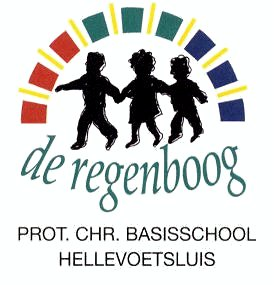 